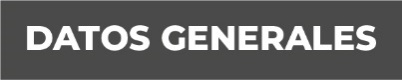 Nombre: Mariana Rodríguez VásquezGrado de Escolaridad Licenciatura.Cédula Profesional (Licenciatura): 10492876Teléfono de Oficina: 2727280600Correo Electrónico: Formación Académica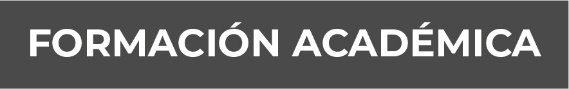 2009-2014Licenciatura en DerechoUniversidad Paccioli de Córdoba.Trayectoria Profesional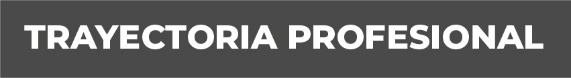 Julio 2020 – Enero 2021 Auxiliar de Fiscal en la Unidad Integral del XV Distrito Judicial en Orizaba, Veracruz.Fiscalía General del Estado de Veracruz. Conocimiento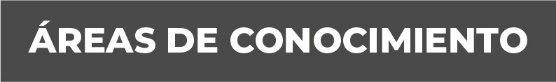 Derecho Penal.